Об утверждении Антикризисного плана по исполнению бюджета муниципального района Камышлинский на 2022 год.В соответствии с Федеральным законом от 31.07.1998 №145-ФЗ «Бюджетный кодекс Российской Федерации», Федеральным законом от 06.10.2003 №131-ФЗ «Об общих принципах организации местного самоуправления в Российской Федерации», на основании Устава муниципального района Камышлинский Самарской области, в целях обеспечения сбалансированности бюджета муниципального района Камышлинский, Администрация муниципального района Камышлинский Самарской областиПОСТАНОВЛЯЕТ:1. Утвердить Антикризисный план по исполнению бюджета муниципального района Камышлинский на 2022 год (приложение №1).2. Разместить настоящее постановление на официальном сайте Администрации муниципального района Камышлинский Самарской области в сети Интернет /www.kamadm.ru/.3. Контроль за исполнением настоящего постановления оставляю за собой.4. Настоящее постановление вступает в силу после его подписания.                                                                                                                               Глава муниципального района				           Р.К. БагаутдиновСалахов Р.А., 88466433096Приложение №1 к постановлению Администрации муниципального районаКамышлинский Самарской областиот 05.03.2022г. №114Антикризисный план по исполнению бюджета муниципального района Камышлинский на 2022 год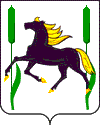 АДМИНИСТРАЦИЯМУНИЦИПАЛЬНОГО РАЙОНА КАМЫШЛИНСКИЙСАМАРСКОЙ ОБЛАСТИПОСТАНОВЛЕНИЕ05.03.2022г. №114  № п/пМероприятиеСрок исполненияОтветственный12341.Провести переоценку доходов местного бюджета на 2022 год на основе пессимистического прогноза развития экономической ситуации и выпадающих доходовдо 11.03.2022Финансово-экономическое управление – Салахов Р.А.Провести анализ, оценку и уточненный расчет поступления налоговых платежей с учетом возможных выпадающих доходовдо 10.03.2022Финансово-экономическое управление – Нурутдинова А.М.1.1.1.Провести мониторинг финансово-экономического состояния крупных налогоплательщиков (ООО СХП "Раздольное", ООО "Байтекс", ООО "Байтуган нефтесервис") для оценки возможных выпадающих доходовдо 09.03.2022,далее - ежемесячно до 05 числаФинансово-экономическое управление – Нурутдинова А.М.1.2.Провести анализ, оценку и уточненный расчет поступления неналоговых доходов, с учетом возможных выпадающих доходовдо 10.03.2022Финансово-экономическое управление – Нурутдинова А.М.1.2.1.Провести анализ поступления по арендной плате, оценку возможных выпадающих доходов с учетом снижения кадастровой стоимости и ухудшения экономической ситуациидо 09.03.2022Комитет по управлению муниципальным имуществом – Хайбрахманова З.Х.1.2.2.Провести анализ и уточнение прогноза поступлений от продажи земли и имуществадо 09.03.2022Комитет по управлению муниципальным имуществом – Инсафова Р.Р.2.Осуществить распределение расходов местного бюджета с учетом приоритетности до 10.03.2022Финансово-экономическое управление – Салахов Р.А.3.Осуществлять в постоянном режиме контроль финансирования расходов с учетом их приоритетности ежедневноФинансово-экономическое управление – Салахов Р.А.3.1.Приостановить на две недели проведение конкурсных процедур в отношении неприоритетных расходов до 19.03.2022Финансово-экономическое управление – Салахов Р.А.4.Провести анализ сметной документации для заключения новых контрактов,связанных с финансированием объектов капитального строительства (стройка, реконструкция, капитальный ремонт)до 19.03.2022Управление строительства, архитектуры и ЖКХ – Абраров Р.Р.5.Взять под личный контроль обеспечение  экономии бюджетных средствпостоянноФинансово-экономическое управление – Салахов Р.А.,Управление строительства, архитектуры и ЖКХ – Абраров Р.Р.,Комитет по управлению муниципальным имуществом – Зарипов Р.Н.,МАУ «МФЦ» -Сабиров Д.И.,МАУ «ЦМТОДОУ» -Салахов С.З.,МАУ ИЦ «Нур» -Бадретдинов Р.Т.,МАУ «ЦКД» -Халимова С.А.,МКУ «ЦКОД» -Вагизова С.С.5.1.Приостановить использование экономии, образующейся по итогам проведения конкурсных процедур при осуществлении закупок товаров, работ и услуг до принятия отдельного решения в течение годаФинансово-экономическое управление – Салахов Р.А.,Управление строительства, архитектуры и ЖКХ – Абраров Р.Р.,Комитет по управлению муниципальным имуществом – Зарипов Р.Н.6.Сформировать максимальные остатки средств на счетах местного бюджетав течение годаФинансово-экономическое управление – Салахов Р.А.6.1.Подготовить и направить Главе муниципального района предложения по сокращению неприоритетных расходов бюджетадо 10.03.2022Руководители подведомственных учреждений7.Обеспечить исполнение программы муниципальных заимствований с учетом недоступности рыночных заимствований в течение года в соответствии с кассовым планомФинансово-экономическое управление – Салахов Р.А.7.1.Осуществить расчет стоимости обслуживания муниципального долга с учетом изменения ключевой ставки ЦБ для уточнения  суммы, запланированной в бюджете на указанные целидо 09.03.2022Финансово-экономическое управление – Шарафутдинов Л.С.7.2.Провести анализ возможности привлечения кредитов на реализацию инвестиционных проектов для уточнения программы муниципальных заимствований до 11.03.2022Финансово-экономическое управление – Салахов Р.А.7.3.Уточнить прогноз муниципальных заимствований с учетом уточнения налоговых и неналоговых доходов бюджетадо 11.03.2022Финансово-экономическое управление – Салахов Р.А.8.Взять под контроль своевременное исполнение всех социальных обязательств и нормативных публичных обязательствпостоянноАдминистрация муниципального района – Павлов А.М.,Финансово-экономическое управление – Салахов Р.А.9.Усилить контроль за недопущением формирования просроченной кредиторской задолженности по всем муниципальным контрактампостоянноФинансово-экономическое управление – Салахов Р.А.,Управление строительства, архитектуры и ЖКХ – Абраров Р.Р.,Комитет по управлению муниципальным имуществом – Зарипов Р.Н.10.Подготовить поправки в бюджет муниципального района с учетом обеспечения антикризисных мер до 14.03.2022Финансово-экономическое управление – Махметова А.И.,Нурутдинова А.М.11.Документы, связанные с поправками местного бюджета, направлять на согласование в региональный антикризисный штабпо мере необходимостиФинансово-экономическое управление – Махметова А.И.